South Dakota Advisory Panel for Children with Disabilities Applicant InformationBackground InformationHave you ever served on an advisory panel for the State of South Dakota? Yes                     List: ____________________________________________________ NoCheck all that apply (A term is three years): I would like to be considered as a panelist for the upcoming term on the State Advisory Panel. I would like to be considered as a panelist for future panels.Using the codes below, record your primary area of expertise in the area of disabilities(If more than one, indicate primary with checkbox, and additional with OTHER): Parent of a child with a disability Individual with a disability Teacher Educator, post-secondary Transition Provider Board Member Administrator Advocate Representative of Private School Representative from the State juvenile and adult corrections agencies State Agency: _____________________________________________ Other: ___________________________________________________Check the following that best describes you (for national reporting purposes – optional). Asian Black/African American Hispanic/Latino American Indian/Alaskan Native Native Hawaiian/Pacific Islander White (not Hispanic) Other: _________________________________________________________________  Check the following that best describes the disability category you represent. Deaf-Blindness (500) Emotional Disturbance (505) Cognitive Disability (510) Hearing Loss (515) Specific Learning Disability (525) Multiple Disabilities (530) Orthopedic Impairment (535) Visual Impairments (540) Deafness (545) Speech/Language Impairment (550) Other Health Impaired (555) Autism Spectrum Disorder (560) Traumatic Brain Injury (565) Developmental Delay (570)Why are you interested in serving on the panel?____________________________________________________________________________________________________________________________________________________________________________________________________________________________________Applicants with disabilities, please list any specific accommodations you will need to attend meetings. ____________________________________________________________________________________________________________________________________________________________________________________________________________________________________If you know of other qualified individuals who would be interested in serving on this panel, we would be happy to send them an application form.  Please provide contact information below.     ____________________________________________________________________________________________________________________________________________________________________________________________________________________________________ReferencesPlease list three references, with contact information.Please return completed application to:SD Department of Education, Special Education ProgramsATTN: Wendy Trujillo800 Governors DrivePierre, SD 57501Wendy.Trujillo@state.sd.us 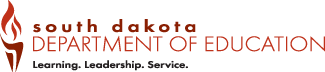 Special Education Programs800 Governors Drive
Pierre, SD 57501-2235T: 605.773.3134
F: 605.773.6139www.doe.sd.govFull Name:Date:LastFirstM.I.Address:Street AddressApartment/Unit #CityStateZIP CodePhone:EmailOccupation:Place of Employment:Full Name:Relationship:Company:Phone:Address:Full Name:Relationship:Company:Phone:Address:Full Name:Relationship:Company:Phone:Address: